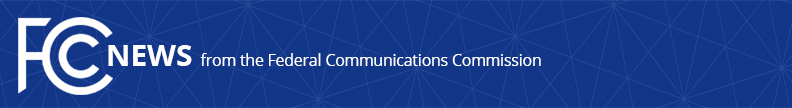 Media Contact: Robin Colwell, (202) 418-2300Robin.Colwell@fcc.govFor Immediate ReleaseSTATEMENT OF COMMISSIONER MICHAEL O’RIELLY ON Editorial Privileges ReformWASHINGTON, February 9, 2017. — I gladly support the effort to officially establish an FCC post-adoption editorial process that is sufficiently narrow and should rarely be needed, finally fixing a process abuse of our past.  Chairman Pai should be commended for his continued leadership on process reform.   -- ###
Office of Commissioner Mike O’Rielly: (202) 418-2300Twitter: @mikeofccwww.fcc.gov/leadership/michael-oriellyThis is an unofficial announcement of Commission action.  Release of the full text of a Commission order constitutes official action.  See MCI v. FCC, 515 F.2d 385 (D.C. Cir. 1974).